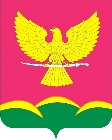 АДМИНИСТРАЦИЯ НОВОТИТАРОВСКОГОСЕЛЬСКОГО ПОСЕЛЕНИЯ ДИНСКОГО РАЙОНАПОСТАНОВЛЕНИЕот 01.04.2022                                                                                                     № 175станица НовотитаровскаяО признании утратившим силу постановления администрации Новотитаровского сельского поселения Динского района от05 апреля 2013 года № 288 «О присвоении статуса специализированной службы по вопросам похоронного дела при погребении на территории Новотитаровского сельского поселения Динского района ООО «Кобра Гарант Юг»На основании протеста прокурора Динского района от 22.03.2022 № 7-02-2022/Прдп252-22-20030024, руководствуясь статьей 59 Устава Новотитаровского сельского поселения Динского района, п о с т а н о в л я ю: Признать утратившим силу постановление администрации Новотитаровского сельского поселения Динского района от 05 апреля 2013 года № 288 «О присвоении статуса специализированной службы по вопросам похоронного дела при погребении на территории Новотитаровского сельского поселения Динского района ООО «Кобра Гарант Юг».Начальнику отдела по общим и правовым вопросам администрации Новотитаровского сельского поселения Динского района (Омельченко) обнародовать настоящее постановление и разместить на официальном сайте Новотитаровского сельского поселения http://www.novotitarovskaya.info.3. Контроль за выполнением настоящего постановления оставляю за собой.4. Постановление вступает в силу после его обнародования.Глава Новотитаровского сельского поселения                                                                              С.К. Кошман